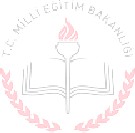 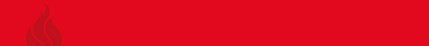 Başvuru esnasında yukarıda belirtilen belgelerin dışında belge istenmesi, eksiksiz belge ile başvuru yapılmasına rağmen hizmetin belirtilen sürede tamamlanmaması veya yukarıda tabloda bazı hizmetlerin bulunmadığının tespiti durumunda ilk müracaat yerine ya da ikinci müracaat yerine başvurunuz.SIRA NOHİZMET ADIİSTENEN BELGELERHİZMETİN TAMAMLANMA SÜRESİ(EN GEÇ)1Kayıt Kabul İlköğretim Okulları1.T.C. Kimlik numarası2.Şehit ve Gazi çocukları ile özel eğitime ihtiyacı olan çocuklar durumlarını gösterir belge3-Öğrencinin okul kayıt alanında ikamet ediyor olması30 DAKİKA2Nakil ve Geçişler İlköğretim Okulları1.TC Kimlik numarası 2.Veli Dilekçesi /Bildirimi3. Şehit ve muharip gazi çocukları ile özel eğitime ihtiyacı olan çocuklar için durumlarını gösteren belge(Nakiller ders yılı başında başlar.İkinci dönemde nakiller dönem başından 15 gün sonraya kadar yapılır.. Bu tarihten derslerin bitimine kadar30 DAKİKAdoğal afet, sağlık ve ailenin nakli gibi nedenler dışında nakil yapılmaz.İller arası nakillerde en çok beş günlük süre devamsızlıktan sayılmaz.)3Kayıt Kabul  İlköğretim Okullarında Denklik ile KayıtTC Kimlik numarasıDenklik BelgesiDenkliği kabul edilmiş olan özel Türk okulları ile azınlık veya yabancı okullardan resmî okullara naklen gelen öğrenciler, öğrenim belgelerinde gösterilen sınıflara sınavsız alınırlar.Yabancı ülkede öğrenim görmekte iken yurdumuza gelen öğrencilerin öğrenim belgeleri, il millî eğitim müdürlüğünce incelenerek öğrenime devam edecekleri sınıflar belirlenir.Öğrenim belgesi bulunmayan öğrenciler hakkında yaş ve gelişim seviyesine göre işlem yapılır, gerektiğinde rehber öğretmenden de yararlanılır.30 DAKİKA4Öğrenci Belgesi İlköğretim OkullarıSözlü Başvuru10 DAKİKA5Öğrenim Durum Belgesi Öğrenim Belgesi İlköğretim OkullarıDilekçe30 DAKİKA6Merkezi Sistemle Yapılan Sınavlar İlköğretim Okulları(PYBS)1-Öğrenci ailesinin maddi durumu gösterir beyanname 2-Kontenjandan başvuracak öğrenciler için; öğretmen çocuğu, 2828 ile 5395 sayılı kanunun kapsamına giren çocuk ve ailesinin oturduğu yerde ilköğretim okulu(taşımalı eğitim kapsamında olanlar dâhil) bulunmayan çocuk olduklarına dair belgeler1 GÜNBanka dekontuEşi çalışıyorsa, 12 aylık gelir toplamını içeren belge 5-Yıllık veli ve eşinin gelir toplamıNüfus Kayıt ÖrneğiÜcretli ve maaşlı ise 12 aylık toplam içeren bordro 8-Serbest meslek sahipleri kurumlarından alacakları önceki yıllara ait toplam matrah7Mezuniyet/Ayrılma Belgeleriİlköğretim Okullarında Öğrenim Belgesi, Nakil Belgesi ve Diplomasını Kaybedenler ileBelgesini zamanında alamayan veya kaybedenlerDilekçeSavaş, sel, deprem, yangın gibi nedenlerle okul kayıtları yok olmuş ise, öğrenim durumlarını kanıtlayan belge.İlkokul, ortaokul, ilköğretim okulunu 2012 yılından önce bitiren ve zamanında okuldan diplomasını alamayan veya kaybedenler, okulmüdürlüğüne bir dilekçe ile başvururlar. Okul müdürlüğünce, kayıtlara göre dilekçe sahibinin aldığı belge ve diploma ile başka bir okulayazılmadığı belirlendikten sonra, dilekçenin altına veya arkasına, onaylı Diploma Kayıt Örneği EK-14 verilir. Durum, o döneme ait diploma defterine veya öğrenci kütük defterine işlenir. Aldığı belgeyi kaybedene, aynı yöntemle yeniden belge verilir.Savaş, sel, deprem, yangın ve benzeri nedenlerle okul kayıtlarının yok olması hâlinde, belgesini kaybedene öğrenim durumunukanıtlaması şartıyla Kayıtları Yok Olanlara Verilecek Belge Örneği EK-15 düzenlenir.e-Okul sisteminde kaydı bulunanlardan öğrenim belgesi veya diplomasını kaybedene bu madde hükümleri çerçevesinde e-Okul sistemi üzerinden onaylı belge verilir.30 DAKİKA8İlköğretim Okullarında Öğrenci Yetiştirme KurslarındanYararlandırmaVeli Dilekçesi(Talep Formu)5 DAKİKA9İlköğretim Okullarında Sınıf Yükseltme1-Veli dilekçesi(İlkokul 1, 2 ve 3 üncü sınıf öğrencilerinden bilgi ve beceri bakımından sınıf düzeyinin üstünde olanlar velisinin yazılı talebi, sınıföğretmeninin önerisi ile eğitim ve öğretim yılının ilk ayı içinde sınıf yükseltme sınavına alınırlar. Başarılı olanlar bir üst sınıfa yükseltilir.)1 HAFTA10İlköğretim Okullarında Veli TarafındanÖğrenci Davranışlarını Değerlendirme Kurulu Kararına İtiraz Etme1-Veli itiraz dilekçesiÖğrenci velisi, öğrenci hakkında verilen kararlara karşı tebliğtarihinden itibaren beş iş günü içinde okul müdürlüğüne itirazda bulunabilir.5 GÜN11Kayıt Kabul  İlköğretim Okullarında Yabancı UyrukluÖğrenci Kayıtları YurtdışındanÖğrenci Nakli Denklik İle KayıtDenkliği kabul edilmiş olan özel Türk okulları ile azınlık veya yabancı okullardan resmî okullara naklen gelen öğrenciler, öğrenim belgelerinde gösterilen sınıflara sınavsız alınırlar.Yabancı ülkede öğrenim görmekte iken yurdumuza gelen öğrencilerin öğrenim belgeleri, il millî eğitim müdürlüğünce incelenerek öğrenime devam edecekleri sınıflar belirlenir.Öğrenim belgesi bulunmayan öğrenciler hakkında yaş ve gelişim seviyesine göre işlem yapılır, gerektiğinde rehber öğretmenden de yararlanılır.Yabancı uyruklu olup Türk vatandaşlığına kabul işlemleri devam eden ve kimlik numarası bulunan çocukların kayıtları, oturma belgesi veya pasaportlarındaki bilgilere göre yapılır.30 DAKİKA12Anasınıfı Öğrenci Kayıtları1-T.C. Kimlik NoAday kayıt FormuÖğrenci Bilgi Formu 4-Okul-Veli Sözleşmesi30 DAKİKA13Öğrenci İzin İstemeDilekçe5 DAKİKA14Sınav Tarihlerinin BildirilmesiSözlü Başvuru5 DAKİKA15Sosyal ve KültürelEtkinlik ÇalışmalarıDilekçe5 DAKİKA16Öğrenci devamsızlık süresiÖğrenci NumarasıAYNI GÜN17Bilgi EdinmeDilekçe15 GÜNPERSONEL İÇİNPERSONEL İÇİNPERSONEL İÇİNPERSONEL İÇİN1Çocuk Yardımından FaydalanmaOnaylı nüfus örneğiBakmakla yükümlü olduğuna dair beyanname 3-Form (Bölümlerini okul idaresi dolduracaktır)10 DAKİKA2Doğum Yardımı Başvurusu1-Çocuk doğum raporu 2-Dilekçe3-Eşi devlet memuru olanlar İçin bu yardımı almadığını gösterir, iş yerinden alınacak belge30 DAKİKA3Hastalık Raporlarının İzne Çevrilmesi1-Dilekçe (Okuldan alınacak) 2-Rapor10 DAKİKA4Mazeret İzniMatbusu okuldan alınacak(İzin Yönetmeliğine Uygun Mazeretler İçin)10 DAKİKA5Ücretsiz İzin İstemeDilekçeMazeretini gösterir belge10 DAKİKA6Öğretmenlerin Özür Grubuna ve İsteğe Bağlı Yer değiştirmeleri1-Elektronik Başvuru 2-Kararname3-Yer değiştirme suretiyle atamalarda maaş nakil belgesi10 DAKİKA7Hizmet CetveliSözlü Başvuru10 DAKİKA8Görev Yeri BelgesiSözlü Başvuru10 DAKİKA9Hizmet içi Eğitim BaşvurularıElektronik Başvuru10 DAKİKA10Hizmet Belgesi/Hizmet CetveliSözlü başvuru veya vekâletname10 DAKİKA11E okul kullanıcı şifresiSözlü başvuru veya vekâletname10 DAKİKA12Öğretmenlerin göreve başlaması (Naklen Atama)KararnameMaaş Nakil BildirimiAYNI GÜN13Öğretmenlerin göreve başlaması (İlk Atama)1. Sözlü başvuru ve kararname Aynı günAYNI GÜN14Öğretmenlerin yer değiştirme talepleri (Nakil)1. Elektronik başvuru ve sözlü başvuru Aynı günAYNI GÜN15Derece ve Kademe Terfi İşlemleri1-İlden derece teklif yazılarının tebliği 2-Gecikmelerde dilekçe ile başvuruAYNI GÜN16Maaş ve Ek ders İşlemleriMaaşı etkileyen durumlar ile ilgili dilekçeAYNI GÜN17İlsis Personel Bilgileri ile İlgili İşlemlerKonuyla ilgili dilekçeAYNI GÜN18Bilgi Edinme1-Dilekçe(BİLGİ EDİNME KANUNU KAPSAMINDAKİBAŞVURULAR)15 GÜNKAMU HİZMETLERİ STANDARTLARI TABLOSUKAMU HİZMETLERİ STANDARTLARI TABLOSUKAMU HİZMETLERİ STANDARTLARI TABLOSUKAMU HİZMETLERİ STANDARTLARI TABLOSUİlk Müracaat Yeriİlk Müracaat Yeriİkinci Müracaat Yeriİkinci Müracaat YeriİsimAHMET ENGİNİsim	:Abdurrahman GAZİOĞLUUnvanOkul MüdürüUnvan :İlçe Milli Eğitim MüdürüAdresH. Avni Ulaş Mah. 17. Ara Sok. Palandöken ErzurumAdres :Adnan Menderes Mah. 6.Sokak No12 /Palandöken/ERZURUMTelefon0442 342 19 78Tel :(442)317 11 21Faks :Faks :E-Posta709769@meb.k12.trE-Posta :